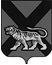 ТЕРРИТОРИАЛЬНАЯ ИЗБИРАТЕЛЬНАЯ КОМИССИЯГОРОДА ДАЛЬНЕГОРСКАР Е Ш Е Н И Е 25 марта 2020 г.		              г. Дальнегорск                     № 647/111Об организации закупки, товаров, работ, услуг территориальной избирательной комиссией города Дальнегорска при проведении общероссийского голосования по вопросу одобрения изменений в Конституцию Российской ФедерацииНа основании распоряжения Президента Российской Федерации
от 14 февраля 2020 года № 32-рп, пункта 3.3 Порядка осуществления закупок товаров, работ, услуг Центральной избирательной комиссией Российской Федерации, избирательными комиссиями субъектов Российской Федерации, территориальными избирательными комиссиями, участковыми избирательными комиссиями при подготовке и проведении общероссийского голосования по вопросу одобрения изменений в Конституцию Российской Федерации, утвержденного постановлением Центральной 
избирательной комиссии Российской Федерации от 4 марта 2020 года № 241/1794-7 территориальная избирательная комиссия города ДальнегорскаРЕШИЛА:1. Утвердить перечень товаров, работ, услуг, закупаемых территориальной избирательной комиссией города Дальнегорска, связанных с исполнением полномочий территориальной избирательной комиссии города Дальнегорска при подготовке и проведении общероссийского голосования по вопросу одобрения изменений в Конституцию Российской Федерации (приложение № 1).2. Утвердить перечень товаров, работ, услуг, закупаемых территориальной избирательной комиссией города Дальнегорска, связанных с обеспечением деятельности нижестоящих избирательных комиссий при подготовке и проведении общероссийского голосования по вопросу одобрения изменений в Конституцию Российской Федерации  (приложение № 2).3. Утвердить перечень товаров, работ, услуг, закупаемых участковыми избирательными комиссиями при подготовке и проведении общероссийского голосования по вопросу одобрения изменений в Конституцию Российской Федерации с учетом предельной стоимости товаров, работ, услуг, установленной постановлением Избирательной комиссии Приморского края от 10марта 2020 года № 196/1456 (приложение № 3).4. Участковым избирательным комиссиям города Дальнегорска осуществлять закупки товаров, работ, услуг при подготовке и проведении общероссийского голосования по вопросу одобрения изменений в Конституцию Российской Федерации в соответствии с настоящим решением.Председатель комиссии			                                С. Н. ЗарецкаяСекретарь комиссии                                                               О. Д. ДеремешкоПриложение № 1 к решению территориальной избирательной комиссии города Дальнегорскаот 25 марта2020 года № 647/111Перечень товаров, работ, услуг, закупаемых территориальной избирательной комиссией города Дальнегорска, связанных с исполнением полномочий территориальной избирательной комиссией города Дальнегорска при подготовке и проведении общероссийского голосования по вопросу одобрения изменений в Конституцию Российской Федерации1. Бумага А4, канцелярские товары.2. Материальные запасы (упаковочные материалы для упаковки избирательной документации), расходные материалы для оргтехники3. Работы (услуги), выполняемые (оказываемые) гражданами, привлекаемыми к работе по гражданско-правовым договорам:3.1. аренда транспортного средства с экипажем;3.2. работы по сортировке, упаковке, тиражированию и комплектованию материалов для участковых избирательных комиссий, связанных с подготовкой и проведением общероссийского голосования по вопросу одобрения изменений в Конституцию Российской Федерации;Приложение № 2 к решению территориальной избирательной комиссии города Дальнегорскаот 25 марта 2020 года № 647/111Перечень товаров, работ, услуг, закупаемых территориальной избирательной комиссией города Дальнегорска, связанных с обеспечением деятельности нижестоящих избирательных комиссий при подготовке и проведении общероссийского голосования по вопросу одобрения изменений в Конституцию Российской Федерации1. Бумага А4, А3, канцелярские товары.2. Материальные запасы (упаковочные материалы для упаковки избирательной документации).3. Услуги по изготовлению печатей, вывесок для участковых избирательных комиссий.4. Работы (услуги), выполняемые (оказываемые) гражданами, привлекаемыми к работе по гражданско-правовым договорам:4.1. погрузка-разгрузка технологического оборудования,       4.2. аренда транспортного средства с экипажемПриложение № 3 к решению территориальной избирательной комиссии города Дальнегорскаот 25 марта 2020 года № 647/111Перечень товаров, работ, услуг, закупаемых участковыми избирательными комиссиями города Дальнегорска при подготовке и проведении общероссийского голосования по вопросу одобрения изменений в Конституцию Российской Федерации с учетом предельной стоимости товаров, работ, услуг, установленной решением Избирательной комиссии Приморского края1. Работы (услуги), выполняемые (оказываемые) гражданами, привлекаемыми к работе по гражданско-правовым договорам:сборка и разборка технологического оборудования (не более 860,00 руб. за час работы / не более 1720,00 руб. за договор)аренда транспортного средства с экипажем (не более 1000,00 руб. за час работы / не более 9000,00 руб. за договор);услуги по содержанию помещений (не более 138,00 руб. за час работы / не более 1500,00 руб. за договор).